MERSİS’te kayıtlı olması zorunlu olan yararlanıcılara ait MERSİS bilgileri ile formda beyan edilen bilgiler arasında uyumsuzluk olması halinde başvuru işleme alınmayacağından, MERSİS bilgilerinin güncel olduğu mutlaka kontrol edilmelidir. Şubelere ait başvurular değerlendirmeye alınmayacak olup, merkez işbirliği kuruluşunun başvuru yapması zorunludur. İhracatçı birliği üyeliği bilgileri sadece üye olabilen işbirliği kuruluşları tarafından doldurulmalıdır. Birden fazla birliğe üye olunması halinde ayrı ayrı belirtilmelidir.(*)  İşbirliği Kuruluşu Tüzüğünde/Ticaret sicilinde/MERSİS’te yer alan faaliyet gösterilen sektörlerin 4’lü NACE kodu ve adlarının eklenmesi gerekmektedir. İşbirliği kuruluşları ana faaliyet sektörlerini belirtir.1. İşbu taahhütname ile Türkiye Bilişim Sektörünün Uluslararasılaşması Ve E-Turquality (Bilişimin Yıldızları Programı) desteklerinden yararlanmak istediğimizi 2. Kuruluşumuza ait her türlü bilgi ve belgenin güncel tutulmasından sorumlu olduğumuzu ve gerçekleşecek değişiklikleri tarafınıza zamanında bildireceğimizi, 3. Tarafımıza yapılacak bildirimlerin, 7201 sayılı Tebligat Kanunu ile ilgili mevzuata göre edindiğimiz ve Yararlanıcı Bilgi Formunda beyan edilen Kayıtlı Elektronik Posta (KEP) veya e-posta adresine iletilmesini veya sistem üzerinden bildirilmesini, yapılacak bildirimleri anılan Kanun ile yararlanılan destek mevzuatlarında belirtilen süre, limit ve diğer hükümler çerçevesinde tarafımıza tebliğ edilmiş olarak kabul ettiğimizi, 4. Kayıtlı Elektronik Posta (KEP) yapılacak duyuru ve uyarıların yazılı talimat yerine geçeceğini ve sunulan hizmetlerin içerik ve kapsamında önceden haber verilmeksizin değişiklik yapılabileceğini, 5. Kayıtlı Elektronik Posta (KEP) üzerinden sunulacak hizmetlere erişimde ve cihaz arızası, kullanım yoğunluğu, iletişim kesintisi/yavaşlığı gibi teknik nedenlerle hizmetin yerine getirilememesi durumlarında Bakanlığa ve sistemde incelemeci olarak tanımlanan Kuruluşlara hiçbir şekilde sorumluluk yükletilemeyeceğini, oluşacak ihtilaflarda sistem tarafından oluşturulan kayıtların esas alınacağını, 6. KEP üzerinden gerçekleştireceğimiz işlemlere ilişkin olarak, a. İlgili Kanun, Karar, Tebliğ ve diğer mevzuat hükümlerine uygun davranacağımızı, b. Tarafımıza sağlanacak onay, destek ödemesi, istisna ve muafiyetleri amacına uygun olarak kullanacağımızı, c. Diğer kamu kurum ve kuruluşlarınca verilen ve mükerrer kullanılmaması gereken aynı mahiyetteki desteklerden yararlanmak için başvuruda bulunmadığımızı/bulunmayacağımızı, d. Destek ödemesi kalemlerinden faydalanmak üzere bir kamu kurum/kuruluşuna ibraz ettiğimiz faturaları ya da harcamaya konu belgeleri başka bir kamu kurum/kuruluşuna ibraz etmeyeceğimizi, 7. Yararlandığımız destek unsurlarına ilişkin hususların saklanmasını, işlenmesini ve Resmi Gazete veya diğer platformlarda yayınlanmasını kabul ettiğimizi, sistemde oluşacak verilerin yasal olarak bu bilgileri talep etmeye yetkili olan kurum ve kuruluşlar ile Bakanlığın sözleşme ilişkisi içerisinde olduğu üçüncü taraflar ile paylaşılabileceğini, 8. Yukarıda belirtilen destek unsurlarına ilişkin sistem aracılığıyla ibraz ettiğimiz her türlü belge asıllarını gerektiğinde denetlenmek ve incelenmek üzere 10 yıldan az olmamak kaydıyla sınıflandırılmış bir biçimde saklayacağımızı, 9. Taahhüt ve beyanlarımızın aksine hareket ettiğimiz takdirde, a. İlgili başvuruların incelemeden kaldırılarak olumsuz neticelendirileceğini, b. Yararlanılan her türlü istisna ve muafiyeti hiçbir kanuni kovuşturmaya gerek kalmaksızın 213 sayılı Vergi Usul Kanunu ile 6183 sayılı Amme Alacaklarının Tahsil Usulü Hakkındaki Kanun hükümlerine göre geri ödeyeceğimizi, c. Destek ödemesi başvurularından bir kısmı ya da tamamı olumlu neticelenmiş ve tarafımıza ödeme yapılmış ise, 213 sayılı Vergi Usul Kanunu ile 6183 sayılı Kanunun ilgili maddelerinde belirtilen gecikme zammı oranları dikkate alınarak, fazla ödemenin yapıldığı tarihten itibaren söz konusu Kanun’da öngörülen gecikme zammına eşit oranda faizi ile birlikte ve anılan Kanun’da belirtilen usuller çerçevesinde geri ödeyeceğimizi, ayrıca bu tutarın Türkiye Cumhuriyet Merkez Bankası nezdindeki herhangi bir alacağımızdan mahsubunu kayıtsız ve şartsız kabul ettiğimizi, kabul, beyan ve taahhüt ederim. TarihYararlanıcı Unvanı (İsim veya Kaşe) Ad – Soyadı ve İmzalar İmza Sirkülerinde temsile yetkisi olan (münferit/müşterek) aynı kişiler tarafından imzalanmalıdır.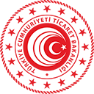 T.C. TİCARET BAKANLIĞI(Uluslararası Hizmet Ticareti Genel Müdürlüğü)İşbirliği Kuruluşu  Bilgi Formu ve Destek Taahhütnamesi  EKİşbirliği Kuruluşu Bilgi FormuKÜNYE BİLGİLERİKÜNYE BİLGİLERİKÜNYE BİLGİLERİMERSİS No:Adı / Unvanı:Vergi No:Vergi Dairesi:Kuruluş Tarihi:Personel Sayısı:IBAN No (TL):KEP Adresi:E-Posta Adresi:Telefon No:Merkez Adresi:Üyesi Olunan İhracatçı Birliği :Birlik Üye No :FAALİYET GÖSTERİLEN SEKTÖR (*)FAALİYET GÖSTERİLEN SEKTÖR (*)FAALİYET GÖSTERİLEN SEKTÖR (*)No4’lü NACENACE Adı123TAAHHÜTNAME - BEYANNAMEİBRAZ EDİLMESİ GEREKEN BELGELERİBRAZ EDİLMESİ GEREKEN BELGELERBelge NoEkler1İşbirliği kuruluşunun kuruluşuna ve faaliyet alanlarının tespitine yönelik belgeler (Kanun, Dernek Tüzüğü, Türkiye Ticaret Sicili Gazetesi vb.)2İmza sirküleri (Kamu kurumları, temsile yetkili olan kişi ya da kişilerin imza örneklerini içeren imza beyannamesi sunabilir.)3Sektör dernekleri ve birlikleri için üye listesi4İşbirliği kuruluşlarının dernek statüsünde olması halinde; dernek merkezi taşınmaza ait tapu/kira sözleşmesi5İncelemeci kuruluş tarafından talep edilebilecek diğer bilgi ve belgeler